 13-17.10.20. В целях реализации программы «Экологического воспитания   учащихся», а также в рамках месячника экологического  воспитания учащихся учителя изобразительного искусства  Атаева Н.А. и Мамадова К.Н. провели конкурс рисунков на асфальте по теме «Берегите природу». 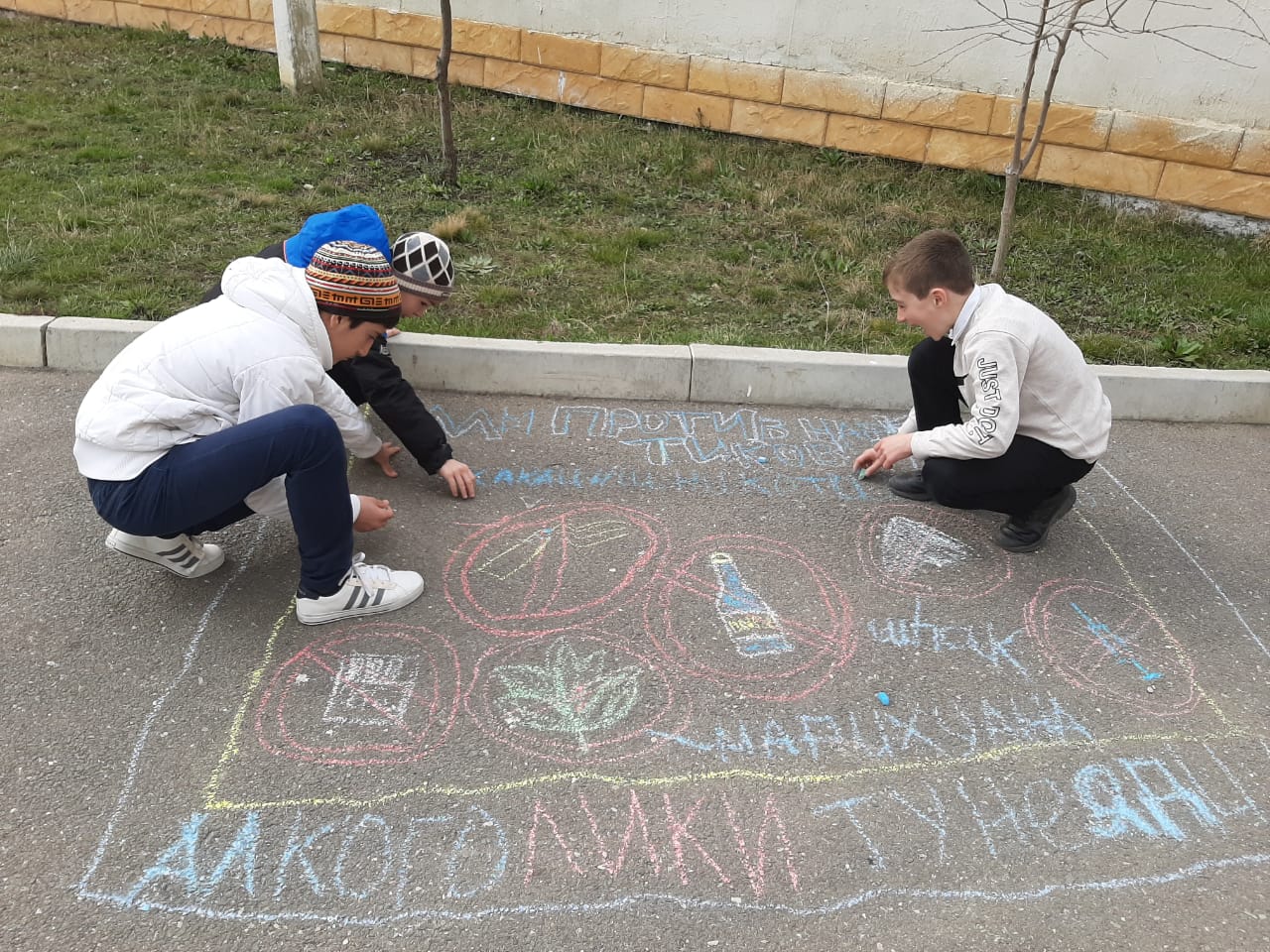 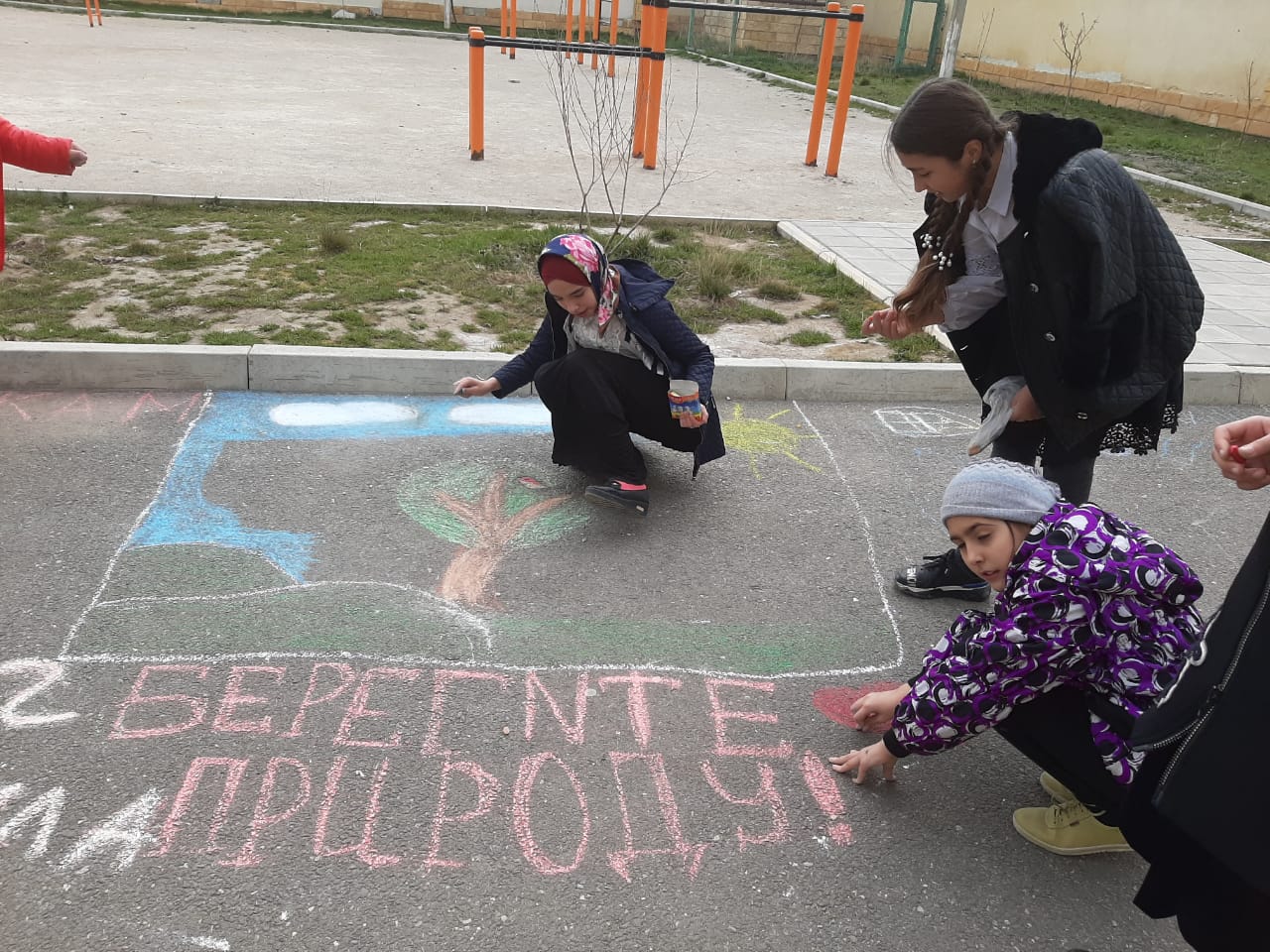 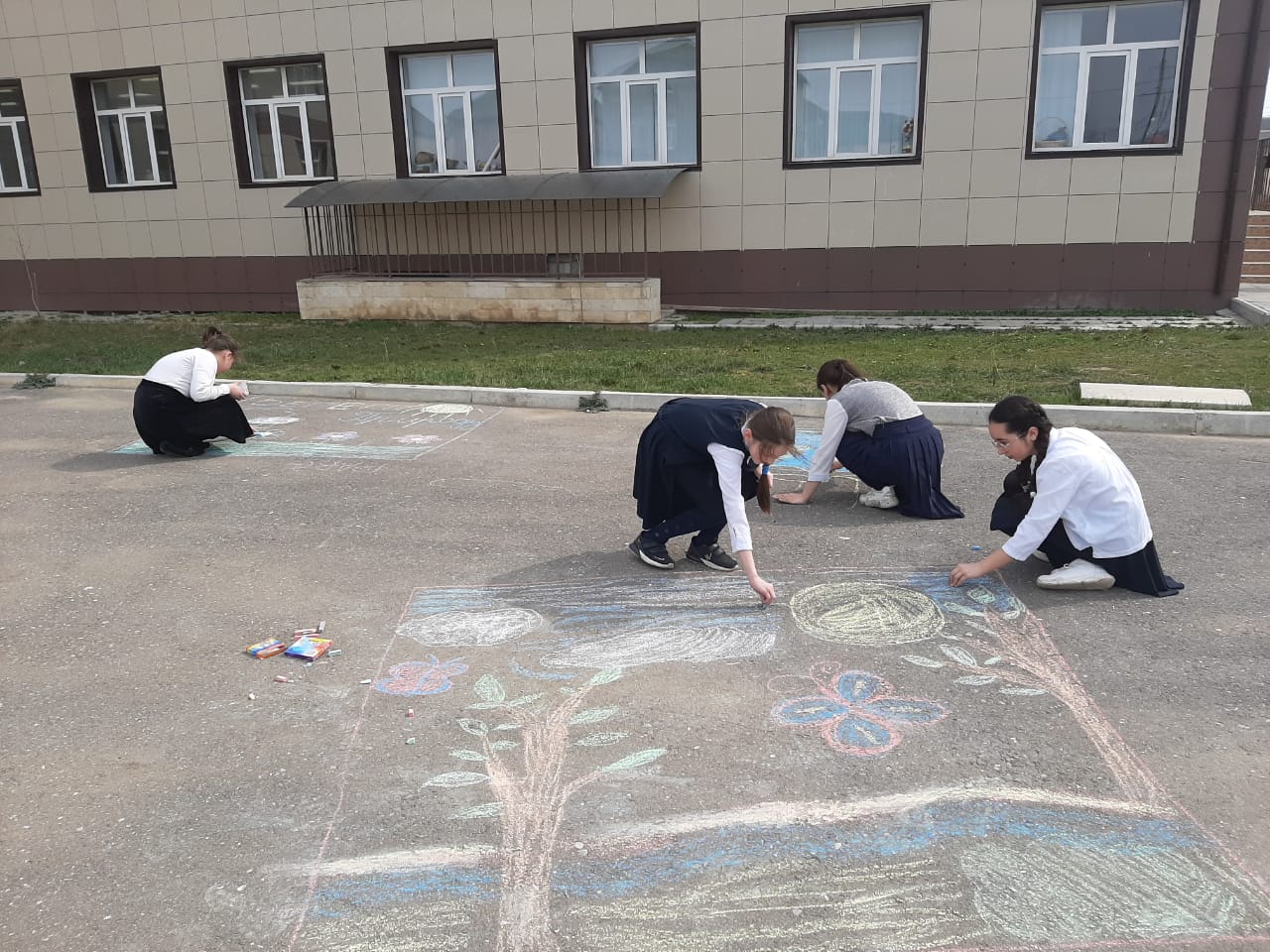 